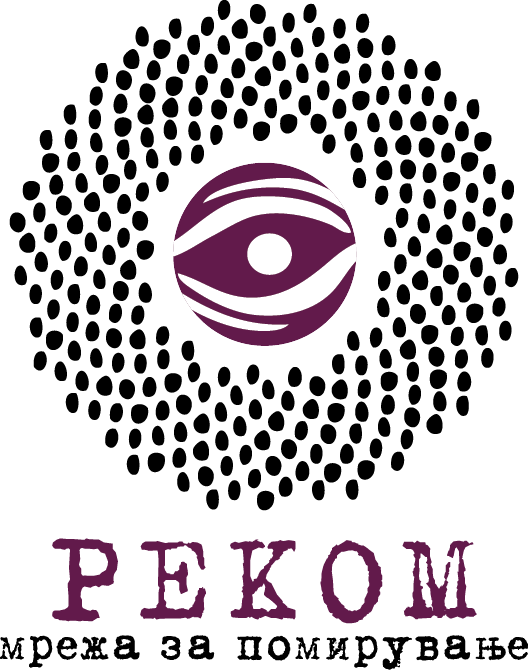 Поддршка на локалните организации на цивилното општество – на иницијативата за транзициска правда и градење доверба во Западниот Балкан – РЕКОМ мрежа на помирувањеВодич за поднесување предлог проектиБосна и Херцеговина, Црна Гора, Косово, Србија и Северна МакедонијаРок за поднесување на пријавите: 20.09.2023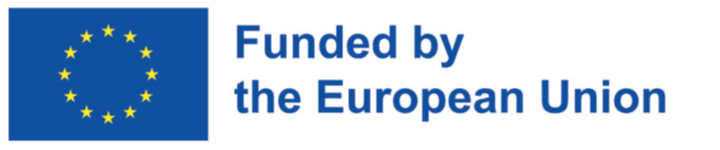 1. РЕКОМ мрежа на помирување1.1. КонтекстРЕКОМ мрежата на помирување (РМП), бившата Коалиција за РЕКОМ, обединува организации на цивилното општество, уметници, писатели, историчари, правници и други поединци кои со своите активности и јавен ангажман го поддржуваат правењето поименичен попис на сите жртви од војните во 1991–2001 година на просторот на поранешна Југославија. Поддршка за регионален попис на воените жртви веќе дадоа 580.000 граѓани на постјугословенските земји, кои во 2011 година ја потпишаа петицијата за основање на РЕКОМ. До 2015 година, лидерите на Хрватска, Србија, Црна Гора, Косово и Македонија (денешна Северна Македонија), како и двајца членови на Претседателството на БиХ, ја поддржуваа граѓанската иницијатива за заеднички попис на сите воени жртви од страна на државите. Во декември 2014 година, Коалицијата за РЕКОМ го усвои Нацрт Статутот на РЕКОМ, кој претходно беше усогласен помеѓу претставниците на лидерите на споменатите земји и експертите на Коалицијата за РЕКОМ, како документ за покренување постапка за основање на РЕКОМ. Меѓутоа, политичките промени во Хрватска, во февруари 2015 година, доведоа до голем пресврт во таа земја по прашањето на соочување со минатото, со што поддршката за иницијативата на РЕКОМ значајно опадна. Во согласност со договорот со лидерите на останатите постјугословенски земји, Коалицијата ја подготви Декларацијата за основање на РЕКОМ, со предлог министрите за надворешни работи од западниот Балкан да ја потпишат на самитот на Берлинскиот процес во Лондон во 2018 година. Постоеше надеж дека и Хрватска, како членка на ЕУ, дополнително ќе се приклучи. Меѓутоа, одлука за потпишување на декларацијата донесе само Владата на Црна Гора, поради што потпишувањето на Декларацијата беше симнато од дневниот ред на самитот на Берлинскиот процес во 2018 година. Следуваше значајна поддршка од Директоратот на ЕУ за политиката на соседство и проширување на ЕУ. Во рамки на подготовките на самитот на Берлинскиот процес во 2019 година, почесниот генерален директор на ЕК, Пјер Мирел, во име на Директоратот за политиката на соседство го посети Сараево, каде од советниците на членовите на Претседателството на БиХ беше информиран дека бошњачкиот и хрватскиот член на Претседателството имаат нови приоритети – обезбедување на регионалната стабилност и безбедност на БиХ и дека Република Српска не го поддржува помирувањето на темелите на судските факти за што се залага Коалицијата за РЕКОМ. Соочена со губењето на политичката поддршка, во декември 2019 година, Собранието на Коалицијата за РЕКОМ  на своето XII заседание донесе одлука за преструктуирање на Иницијативата за РЕКОМ. Така, фокусот беше ставен на преземањето на грижата за изготвување на регионален попис на жртвите (130.000), зголемување на истражувачките капацитети со вклучување на факултетите за општествени науки од Хрватска и БиХ, и на обезбедување соодветни финансиски средства. Според податоците на РМП, идентитетот на најмалку 27.500 воени жртви е веќе утврден: идентитетот на околу 7.000 жртви на воени злосторства е утврден со судски пресуди, а Фондот за хуманитарно право (ФХП) и Фондот за хуманитарно право Косово (ФХПК) од повеќе извори го утврдија идентитетот на 13.500 цивилни и воени жртви во врска со војната на Косово. Documenta и ФХП го утврдија идентитетот на околу 7.000 цивилни и воени жртви во војната во Хрватска. Значителен дел од работата е завршен, но исклучително важно е што поскоро да се направи попис на сите жртви и податоците да бидат јавно достапни за проверка. За оваа толку значајна работа битна е посилната поддршка на иницијативите на локално ниво кои ги промовираат перспективите на жртвите и на правдата, регионалното помирување, почитување на жртвите без оглед на етничката припадност, поттикнување на младите да учат, паметат и критички размислуваат за минатото. Оттука, и овој проект на мали грантови кој го осмислија членките на РМП кои учествуваат во истражувањето на човечките загуби и местата на заточеништво, односно Фондот за хуманитарно право (Србија), Фондот за хуманитарно право Косово (косово), Здружението за транзициска правда, помирување и сеќавање во БиХ и Центарот за демократија и транзициска правда (БиХ), Центарот за граѓанско образование (Црна Гора) и Институтот за европска политика (Северна Македонија). 1.2. ЦелиОпшта цел e развојот на мрежата на цивилното општество за помирување на просторот на поранешна Југославија, воспоставена „одоздола нагоре“, и која жртвите ги става во прв план.  Специфични цели се јакнењето на позицијата и гласот на младите, жените, жртвите и организациите на цивилното општество на локално ниво во однос на регионалното помирување и трансрегионалната размена на знаење и добри практики.Испратете предлог иницијатива која придонесува за ширење на знаењето за судските факти и за јакнење на жртвите, прифаќањето  и откривањето на фактите за воените случувања и злосторства во локалната заедница, и за изградба на регионалната култура на сеќавање и помирување.1.3. Финансиска рамка Вкупниот износ на средства за спроведување на проектите изнесува 43.000 EUR.Највисокиот износ на еден грант е 7.000 EUR. 2. Критериуми за учество2.1. Подносители на пријавиЗа учество можат да се пријават организации на цивилното општество кои се: 	- правни лица регистрирани во согласност со важечките национални прописи во Босна и Херцеговина, Северна Македонија, Србија, Косово или Црна Гора;	- непрофитни;	- активни на ниво на локална заедница;	- располагаат со соодветни организациски капацитети и се директно одговорни за подготовка и реализација на проекти (со партнери, доколку ги има).
Организациите коишто поднесуваат пријава мора да ги исполнуваат наведените услови кумулативно.Организациите можат да се пријават поединечно или со други организации. Партнерства и вмрежувања не се услов за пријавување. Партнерите мораат да ги исполнуваат истите услови како организацијата која го поднесува предлог проектот. На овој повик не можат да се пријават политички партии, меѓународни организации, владини институции, верски заедници и неформални организации.   Организациите мора да располагаат со активистичко искуство во областа на човековите права и/или транзициската правда. Предност имаат организациите со искуство во спроведување активности за воспоставување транзициска правда, со проекти кои се занимаваат со прашањата на родот, младите и/или жртвите, како и со проекти кои ќе се спроведуваат во помали места. 2.2. Проекти Проектите во Босна и Херцеговина, Црна Гора, Србија и Косово можат да бидат, на пример, за:истражување на злосторствата во кои настрадале луѓе постари од 60 години, неподвижни лица, лица со инвалидитет, лица со посебни потреби, жени; истражување на дејствија на нехумано и нечовечно постапување со заробениците врз основа на базите на податоци на МКСЈ и документациите од домашните судења; дигитална колекција на интервјуа со сведоци на настаните (злосторство кое не било предмет на судска постапка);мапирање на необележените места на страдање врз основа на судски факти и теренско истражување;документарен филм, изложба, анимација и други проекти кои придонесуваат за регионалното помирување и изградба на заедничка култура на сеќавање за војните од деведесеттите.Проектите во Северна Македонија можат да бидат:воспоставување дијалог за влијанието на војната врз одреден град или населено место, а кој невладините организации би го воделе преку организирани состаноци на различни интересни групи на локално ниво во вид на дискусии за помирувањето и изградба на мирот; групите може да се состојат од претставници на институции (општини, училишта, културни установи итн.), припадници на различни етнички заедници на локално ниво;остварување соработка со локалните училишта преку процес на планирање на воншколски активности на тема градење на мирот (ученички дебати, креативни работилници и сл.) во рамки на предметот граѓанско образование;локални младински кампањи за градење на мирот;воспоставување дијалог со чувствителните групи, првенствено жени, Роми, ЛГБТ популација, а во врска со користењето на различни наративи во јавната сфера и нивна анализа;вмрежување на групи млади од различна етничка припадност, со цел градење доверба и воспоставување дијалог за помирување и градење на мирот.Во предвид нема да се земат:финансиска поддршка на поединци за учество на работилници, семинари, конференции, конгреси;   стипендирање поединци за студии, обуки, студиски посети или учество на меѓународни настани;промотивни активности;инфраструктурни проекти или набавка на опрема; купување и/или реновирање објекти и канцеларии;активности реализирани пред потпишувањето на договорот;активности насочени кон стекнување добивка;донации и хуманитарна помош;активности кои се веќе финансиски поддржани во рамки на други ЕУ програми;барања за кофинансирање.ТраењеВреметраењето на спроведување на проектот е најмногу пет месеци, а завршува на крајот на февруари 2024 година. ЛокацијаОрганизациите чии проекти ќе бидат одобрени, ќе ги спроведуваат активностите во државата во која се наоѓа нивното седиште. Покрај тоа, активности можат да се спроведуваат и во една или повеќе други држави опфатени со Повикот – во Босна и Херцеговина, Северна Македонија, Србија, Црна Гора и/или на Косово. Број на предлози и грантови по организација Организацијата не може да поднесе повеќе од еден предлог проект во рамките на овој Повик.Партнер не може да поднесе повеќе од еден предлог проект во рамките на овој Повик.3. Пријавување3.1. Содржина на пријаватаПредлозите на проектите мораат да бидат на англиски јазик или на официјалниот јазик на некоја од земјите опфатени со Повикот.Пријавата ја сочинуваат:	- скенираната потврда за регистрација издадена од надлежна институција;	- предлог проект во финална форма             - рамка за предлог буџет3.2. Начин на пријавување Пријавите се испраќаат електронски, на следниот е-маил recom.call@cgo-cce.org со наслов (subject): Поддршка на локалните организации на цивилното општество – РЕКОМ мрежа на помирување.Нецелосните пријави и тие поднесени по истекот на рокот нема да бидат разгледувани. 3.3. Рок за пријавувањеРокот за поднесување пријави и проекти е 20 септември 2023 година.Сите прашања да се испраќаат по електронски пат на recom.call@cgo-cce.org do 18 септември 2023.4. Евалуација и изборПријавите ќе ги прегледа и оцени Тимот за селекција кој е именуван од координаторката на проектот. Во првата фаза ќе се спроведе административна проверка на документацијата што е барана во Повикот. Во втората фаза на евалуацијата ќе поминат само комплетните пријави. Таа ќе биде спроведена според однапред утврдени критериуми од кои најважни се регионалната димензија, придонесот за смалување на етнизацијата на жртвите, придонес во информирањето на јавноста за воените злосторства и судски утврдените факти, како и капацитетите за реализација на проектот.5. Известување за одлукатаСите учесници на повикот ќе бидат известени за одлуката на Тимот за селекција на проекти преку електронска пошта, најдоцна во рок од две недели од затворањето на повикот. 